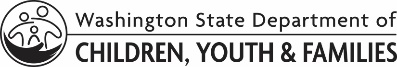 Personal InformationPersonal InformationNAMEDATE OF BIRTHIt is important that the Licensing Division (LD) worker completing your home study gets to know you.  These questions about your family background, education, employment, relationships, and culture are the first steps in that process.  There are no right or wrong answers.  If there are questions you would rather discuss in person, please indicate this in the space provided.Your LD licensor/home study worker will review this information before starting your home study and will use it as a basis for discussion during the interview process. Each applicant/caregiver needs to complete this form.  If you have difficulty answering any part of this questionnaire or need additional assistance, please discuss this with your licensor/home study worker.It is important that the Licensing Division (LD) worker completing your home study gets to know you.  These questions about your family background, education, employment, relationships, and culture are the first steps in that process.  There are no right or wrong answers.  If there are questions you would rather discuss in person, please indicate this in the space provided.Your LD licensor/home study worker will review this information before starting your home study and will use it as a basis for discussion during the interview process. Each applicant/caregiver needs to complete this form.  If you have difficulty answering any part of this questionnaire or need additional assistance, please discuss this with your licensor/home study worker.A.  Applicant BackgroundA.  Applicant BackgroundFamily Facts:Where were you born and raised?                 Who raised you:  (Mark all that apply)  Mother          	  Aunt			  Father	  Uncle			  Grandmother	  Foster Parent			  Grandfather	  Adoptive Parent			  Step Mother                 Sibling   Step Father                  Other:      Please list the name(s) and current age(s) of all your siblings: (Attach an additional sheet if needed) Family Facts:Where were you born and raised?                 Who raised you:  (Mark all that apply)  Mother          	  Aunt			  Father	  Uncle			  Grandmother	  Foster Parent			  Grandfather	  Adoptive Parent			  Step Mother                 Sibling   Step Father                  Other:      Please list the name(s) and current age(s) of all your siblings: (Attach an additional sheet if needed) How would you describe your childhood? (Mark all that apply)How would you describe your childhood? (Mark all that apply)Education:Do you home school?   Yes   NoEducation:Do you home school?   Yes   NoEmployment History / Military Service:Have you served in the military?   Yes   NoIf yes, please answer the following: From      		To:      		Branch of Armed Forces       		 Rank      	Did your military experience include combat?    Yes    No	Type of Discharge       		Are you employed?  Yes   NoIf yes, please list the days and hours of your normal work week:      Will you need child care for a child placed in your home?  Yes   NoIf yes, what kind of care do you plan to use?  Child Care Center  Family Home Child Care   Family Member(s):        	 Other:       Employment History / Military Service:Have you served in the military?   Yes   NoIf yes, please answer the following: From      		To:      		Branch of Armed Forces       		 Rank      	Did your military experience include combat?    Yes    No	Type of Discharge       		Are you employed?  Yes   NoIf yes, please list the days and hours of your normal work week:      Will you need child care for a child placed in your home?  Yes   NoIf yes, what kind of care do you plan to use?  Child Care Center  Family Home Child Care   Family Member(s):        	 Other:       Cultural Heritage1.	Are you Native American?  Yes   NoIf yes, are you an enrolled tribal member?  Yes   NoTribe        (Verification of Indian Status DCYF 15-128 needed in file if applicable)  Cultural Heritage1.	Are you Native American?  Yes   NoIf yes, are you an enrolled tribal member?  Yes   NoTribe        (Verification of Indian Status DCYF 15-128 needed in file if applicable)  2.	What is your primary language?        Do you speak any other language(s) fluently?    Yes   NoIf so, what language(s)?      3.	Other culture considerations?        2.	What is your primary language?        Do you speak any other language(s) fluently?    Yes   NoIf so, what language(s)?      3.	Other culture considerations?        B.  RelationshipsB.  RelationshipsSpouse / Partner:1. Are you currently married or in a significant relationship?    Yes   No2. Please provide the following information related to your significant past relationships: * Copies of current Marriage Certificate, Domestic Partnership Registration, and any Divorce Decree(s), Annulment(s), Dissolution(s), and Custody Order(s) are needed.Spouse / Partner:1. Are you currently married or in a significant relationship?    Yes   No2. Please provide the following information related to your significant past relationships: * Copies of current Marriage Certificate, Domestic Partnership Registration, and any Divorce Decree(s), Annulment(s), Dissolution(s), and Custody Order(s) are needed.Children: (If you don’t have children, skip to next section)Please provide the following information related to your child(ren): (Attach an additional sheet if needed) [Include biological, adopted, other children you have parented] Children: (If you don’t have children, skip to next section)Please provide the following information related to your child(ren): (Attach an additional sheet if needed) [Include biological, adopted, other children you have parented] Have any of your children ever been involved with the court system?   Yes   NoIf yes, please provide the following information: What child?      Describe what happened:       Have any of your children ever been involved with the court system?   Yes   NoIf yes, please provide the following information: What child?      Describe what happened:       C.  Parenting and Experience with ChildrenC.  Parenting and Experience with ChildrenHow were you disciplined as a child? How were you disciplined as a child? Please describe your current practices around discipline (children in out-of-home care may not be physically disciplined). How do you discipline your own children?  Please describe how you will parent and support a child’s: RaceCultureSpiritualitySexual OrientationGender ExpressionWould you be willing to participate in counseling with a child placed in your home?  Yes   No                                                 If no, why not?   Are you willing to participate in training?     Yes   No.  If yes, what topics would you like training on? D. Medical / PsychosocialPlease provide the following information: Note- Answering YES to any of the following items will not automatically disqualify you as a potential placement option. Have you ever been told that you have a problem with any of the following:  Alcohol   Drugs  Anger Management   Mental Health  N/AHave you ever used illegal drugs, sold illegal drugs, or abused legal drugs?   Yes   NoHave any of your family members, or others who will have regular contact with a child(ren) placed in your home, ever used illegal drugs, sold illegal drugs, or abused legal drugs?    Yes   NoIf yes, check which member:	  Self	  Father	  Grandmother		  Spouse or Partner	  Stepmother	  Grandfather		  Son(s)	  Stepfather	  Other (Who would have regular contact with a child placed):       		  Daughter(s)	  Brother(s)		  Mother	  Sister(s)	Regardless of how long ago, have you experienced any of the following:        Yes        No	Physical health problems	  Yes	  No	Mental health problems and/or treatment	  Yes	  No	Drug or alcohol abuse and/or treatment	  Yes	  No	Domestic Violence	  Yes	  No	Counseling; individual and/or other (family, group, ect.)	  Yes	  No	Miscarriage or infertility  Yes	  No	Trauma or LossExplain any “yes” answer, including diagnosis, dates, treatment outcome, and/or law enforcement involvement.Regardless of how long ago, has anyone in your family or others who will have regular contact with a child(ren) placed in your home, experienced any of the following:        Yes	    No	Physical health problems	  Yes	  No	Mental health problems and/or treatment	  Yes	  No	Drug or alcohol abuse and/or treatment	  Yes	  No	Domestic Violence	  Yes	  No	Counseling; individual and/or other (family, group, etc.)        Yes	  No	Miscarriage or infertility  Yes	  No	Trauma or LossExplain any “yes” answer, including diagnosis, dates, treatment outcome, and/or law enforcement involvement.Have you or any other member of the household had a serious injury, illness or hospitalization during the past year, or have a history of mental or physical limitations or is currently taking medication?   Yes   NoIf yes, please describe:E.  Home and NeighborhoodHow long have you lived in your current neighborhood?       How long have you lived in your current home?       Is smoking or vaping allowed in your home or car?    Yes   NoDo you have pets or animals on your property?   Yes   NoAre you on public or private water system?      If yes, please list all household pets or other animals on the property: (Attach an additional sheet if needed)F. Child SpecificAt this time, are you willing to parent and support a child with any of the following? (Mark all that apply)G. Do you have questions?1.   Is there information important for us to know?SIGNATUREDATE